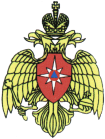 ПЯМЯТКА ДОМОВЛАДЕЛЬЦУ!Помните!Пожар легче предупредить, чем потушить!Чтобы не допустить пожара в жилом доме, необходимо соблюдать элементарные правила пожарной безопасности:•	Уходя из дома, не забывайте выключать газовые, электрические приборы.•	Не оставляйте электронагревательные приборы без присмотра или под присмотром детей дошкольного возраста.•	Если дети школьного возраста остаются дома, убирайте от них спички, электрические приборы.•	Не курите в постели, особенно в нетрезвом состоянии.•	Не разрешайте детям играть со спичками.•	Не оставляйте включенные телевизоры без присмотра, а также не разрешайте детям дошкольного возраста пользоваться телевизором.•	 Очищайте своевременно хозяйственные постройки от горючего мусора.•	 Производите своевременно ремонт электроосветительной проводки.•	 Не устраиваете в домах и хозяйственных строениях временное электроосвещение и всякого рода подсоединения к электросетям. Применяйте предохранители только заводского изготовления.В случае возникновения пожара в первую очередь необходимо эвакуировать детей и пожилых людей и сообщить о пожаре по телефону 01; 101 – любой оператор сотовой связи;До прибытия пожарных принять меры к ликвидации пожара. Организовать встречу подразделений пожарной охраны.Отдел надзорной деятельности и профилактической работы № 3г. Челябинск